Women's Balkan Masters Outdoor Championships RecordsCat	Result	Name and Surname	Country	Born	Meet Date	Meet Place35-39	12.81	Florina MARIN	ROM	05.10.1974	19.09.2014	Bucharest,ROM40-44	12.84	Adina GHEORGHIU	ROM	01.04.1975	22.09.2017	Stara Zagora, BUL 45-49	13.41	Anna DAFTSOU	GRE	25.09.1970	23.09.2016	Novi Sad, SRB50-54	14.01	Sonja DOŠEN ČULIĆ	CRO	19.03.1964	22.09.2017	Stara Zagora, BUL55-59	14.94	Branka GRAIĆ	CRO	27.07.1956	03.09.2011	Domžale, SLO60-64	14.56	Ileana MOSCOVITS	ROM	25.01.1931	16.09.1995	Istanbul, TUR65-69	16.6	Rozka STANCHEVA	BUL	02.05.1932	11.07.1998	Thessaloniki, GRE70-74	17.62	Rozka STANCHEVA	BUL	02.05.1932	07.09.2002	Istanbul, TUR75-79	18.37	Rozka STANCHEVA	BUL	02.05.1932	05.10.2007	Plovdiv, BUL 80-84	28.44	Stamatia FOTA	GRE	06.12.1933	18.09.2015	Thessaloniki, GRE200 m. Cat	Result	Name and Surname	Country	Born	Meet Date	Meet Place35-39	26.42	Florina MARIN	ROM	05.10.1974	21.09.2014	Bucharest,ROM40-44	26.57	Adina GHEORGHIU	ROM	01.04.1975	24.09.2017	Stara Zagora, BUL 45-49	27.31	Anna DAFTSOU	GRE	25.09.1970	24.09.2017	Stara Zagora, BUL 50-54	29.57	Sonja DOSEN CULIC	CRO	19.03.1964	24.09.2017	Stara Zagora, BUL 55-59	30.83	Branka GRAIĆ	CRO	27.07.1956	08.09.2013	Zagreb, CRO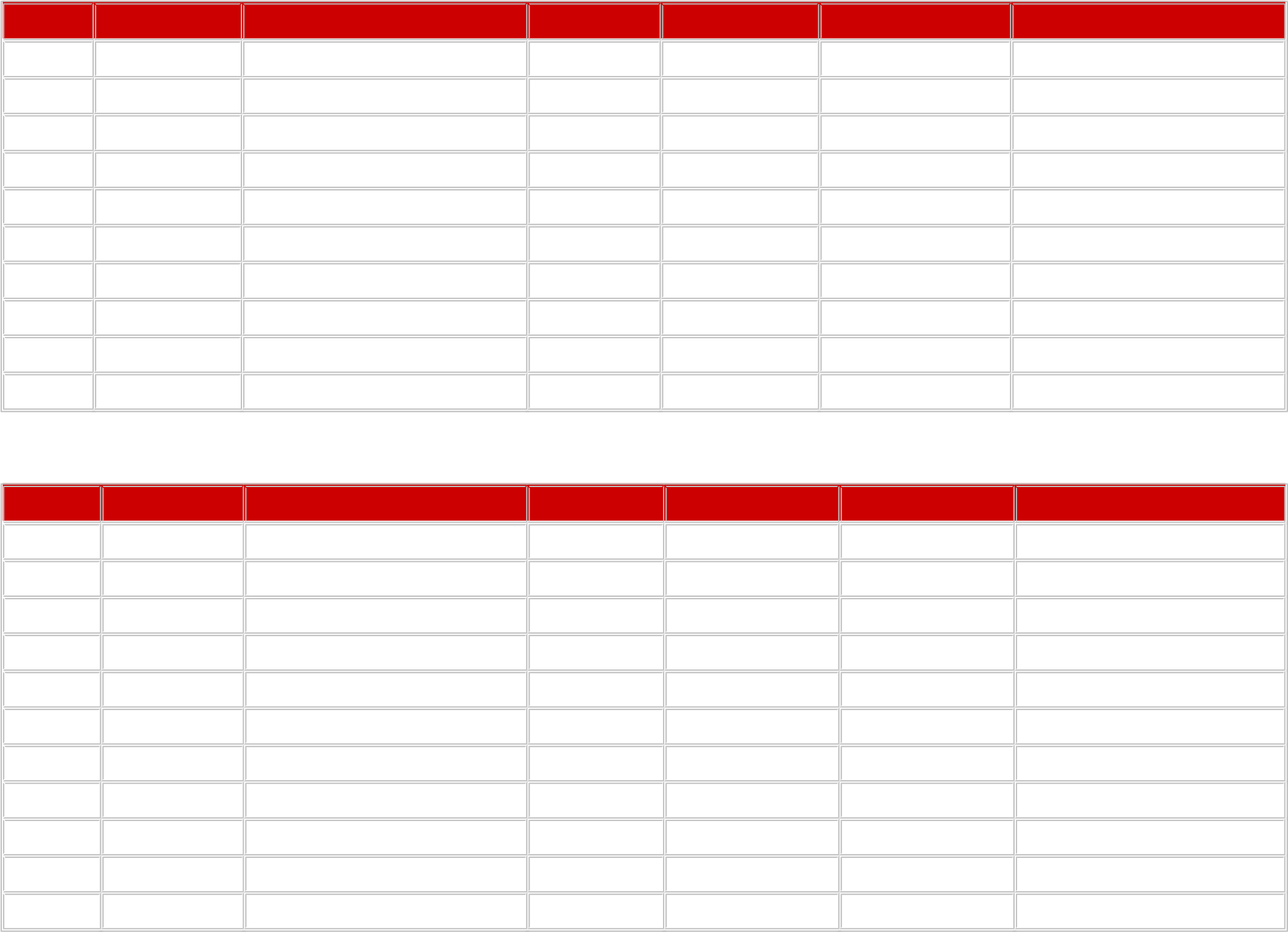 60-64	33.03	Branka GRAIĆ	CRO	27.07.1956	24.09.2017	Stara Zagora, BUL 65-69	36.6	Rozka STANCHEVA	BUL	02.05.1932	11.07.1998	Thessaloniki, GRE 70-74	39.92	Olimpiada RADU	ROM	05.01.1937	05.10.2008	Bar, MNE75-79	43.38	Maria ENE	ROM	24.11.1938	19.09.2015	Thessaloniki, GRE 80-84	63.59	Stamatia FOTA	GRE	06.12.1933	21.09.2014	Bucharest,ROM85-89	79.51	Lucia RADU	ROM	30.01.1932	24.09.2017	Stara Zagora, BULCompiled by Balkan Masters Statistics CommitteeAGROS ODYSSEAS,GREIVANOV VENTSESLAV,BULMARINESCU DANIEL,ROMPUKSAR IVAN,CRO400 m. Cat	Result	Name and Surname	Country	Born	Meet Date	Meet Place35-39 60.72 Tanya DIMITROVA BUL 30.04.1981 23.09.2017 Stara Zagora, BUL 40-44 1.02.72 Anna DAFTSOU GRE 25.09.1970 18.09.2015 Thessaloniki, GRE45-49 1.03.68 Anna DAFTSOU GRE 25.09.1970 24.09.2016 Novi Sad, SRB 50-54 1.07.87 Zvonka BLATNIK SLO 19.03.1961 21.09.2012 Izmir, TUR55-59	1.12.96	Zvonka BLATNIK	SLO	19.03.1961	24.09.2016	Novi Sad, SRB60-64	1.17.24	Delka BAKALOVA	BUL	24.08.1944	11.09.2004	Istanbul, TUR65-69	1.25.13	Delka BAKALOVA	BUL	24.08.1944	26.09.2009	Izmir, TUR70-74	1.33.77	Maria ENE	ROM	24.11.1938	03.09.2011	Domžale, SLO75-79	1.36.15	Maria ENE	ROM	24.11.1938	18.09.2015	Thessaloniki, GRE80-84	2.45.10	Stamatia FOTA	GRE	06.12.1933	20.09.2014	Bucharest,ROM800 m. Cat	Result	Name and Surname	Country	Born	Meet Date	Meet Place35-39	2.18.18	Anastasia THOMAIDOU	GRE	30.01.1978	18.09.2015	Thessaloniki, GRE40-44	2.24.42	Ileana BERES	ROM	30.11.1961	08.09.2002	Istanbul, TUR45-49	2.37.51	Krasimira CHAHOVA	BUL	17.09.1967	08.09.2013	Zagreb, CRO50-54	2.43.88	Sevim DOKUZLAR	TUR	30.10.1964	23.09.2016	Novi Sad, SRB55-59	2.49.28	Gül AKBAŞ	TUR	01.07.1937	19.09.1992	Izmir, TUR60-64	3.00.77	Delka BAKALOVA	BUL	24.08.1944	24.09.2005	Novi Sad, SMNE65-69	3.27.1	Olimpiada RADU	ROM	05.01.1937	21.09.2003	Katerini, GRE70-74	3.35.55	Olimpiada RADU	ROM	05.01.1937	05.10.2008	Bar, MNE75-79	3.54.05	Olimpiada RADU	ROM	05.01.1937	23.09.2012	Izmir, TUR80-84 6.10.10 Lucia RADU ROM 30.01.1932 21.09.2014 Bucharest,ROM 85-89 7.11.57 Lucia RADU ROM 30.01.1932 22.09.2017 Stara Zagora, BUL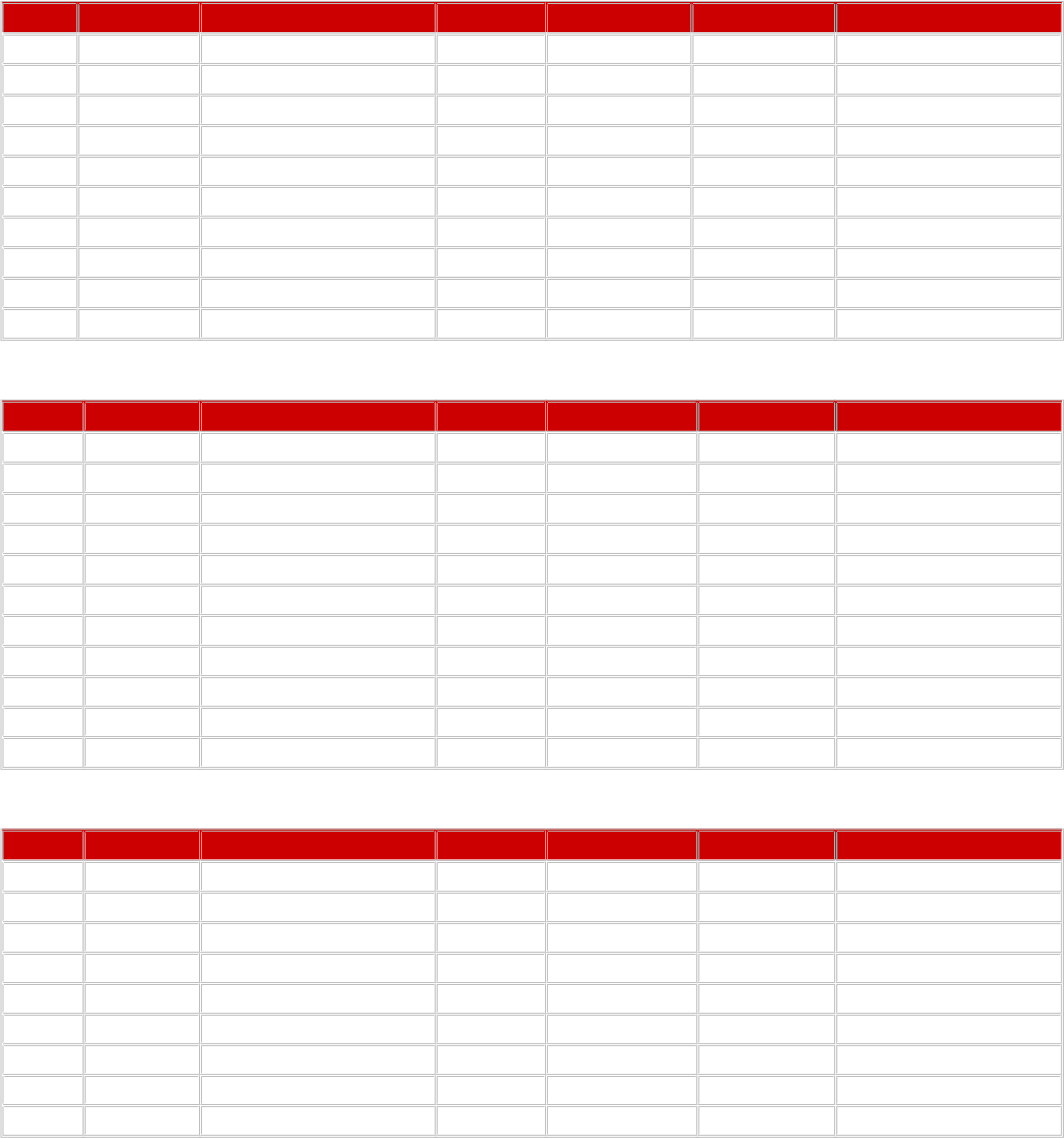 1500 m. Cat	Result	Name and Surname	Country	Born	Meet Date	Meet Place35-39	4.58.8	Ileana BERES	ROM	30.11.1961	09.09.2000	Katerini, GRE40-44	4.58.85	Ileana BERES	ROM	30.11.1961	07.09.2002	Istanbul, TUR45-49	5.12.99	Jana STRAHINIČ	SLO	20.08.1964	19.09.2010	Larissa, GRE50-54	5.36.96	Marcela PACRITA	ROM	20.06.1954	23.09.2006	Athens, GRE55-59	5.52.84	Kipra DANAILOVA	BUL	29.08.1935	19.09.1992	Izmir, TUR60-64	6.21.1	Olimpiada RADU	ROM	05.01.1937	06.09.1997	Bucharest, ROM65-69	6.48.92	Elisabeta PALL	ROM	03.12.1950	24.09.2016	Novi Sad, SRB70-74	7.24.5	Ileana MOSCOVITS	ROM	25.01.1931	20.09.2003	Katerini, GRE75-79	8.04.72	Maria ENE	ROM	24.11.1938	19.09.2015	Thessaloniki, GRE5000 m. Cat	Result	Name and Surname	Country	Born	Meet Date	Meet Place35-39	18.04.76	Marijana LUKIĆ ČEGAR	SRB	08.01.1979	23.09.2016	Novi Sad, SRB40-44	19.34.22	Valcheva STAMENKA	BUL	22.03.1965	06.10.2007	Plovdiv, BUL45-49	19.51.85	Jana STRAHINIČ	SLO	20.08.1964	18.09.2010	Larissa, GRE50-54	20.55.07	Jana STRAHINIČ	SLO	20.08.1964	23.09.2016	Novi Sad, SRB55-59	21.32.8	Kipra DANAILOVA	BUL	29.08.1935	19.09.1992	Izmir, TUR60-64	21.50.4	Birsen INAN	TUR	30.10.1937	11.07.1998	Thessaloniki, GRE65-69	25.01.94	Elisabeta PALL	ROM	03.12.1950	23.09.2016	Novi Sad, SRB70-74 27.56.74 Birsen INAN TUR 30.10.1937 27.09.2009 Izmir, TUR 75-79 32.49.0 Despina PETRE ROM 01.09.1921 28.09.1996 Athens, GRE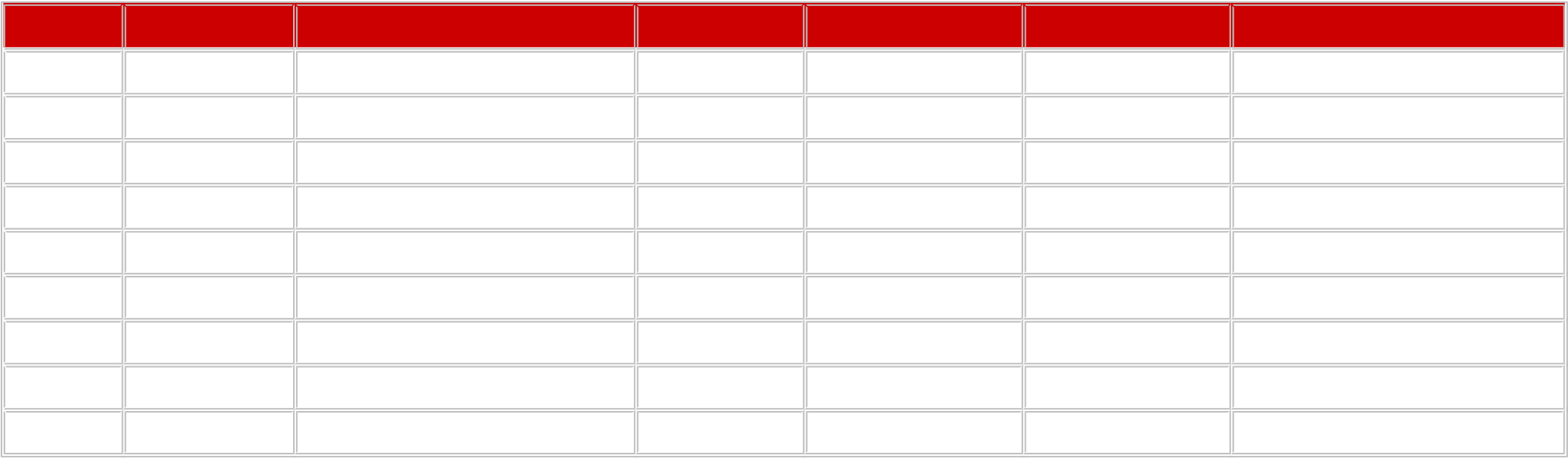 10000 m. Cat	Result	Name and Surname	Country	Born	Meet Date	Meet Place35-39	37.44.73	Tatyana LEONOVA	MDA	26.07.1956	18.09.1994	Sofia, BUL40-44	40.56.70	Stojanka SOKOL	SMNE	02.08.1962	20.09.2003	Katerini, GRE45-49	43.00.44	Malina VATSKICHEVA	BUL	20.09.1964	27.09.2009	Izmir, TUR50-54	43.21.40	Malina VATSKICHEVA	BUL	20.09.1964	20.09.2014	Bucharest, ROM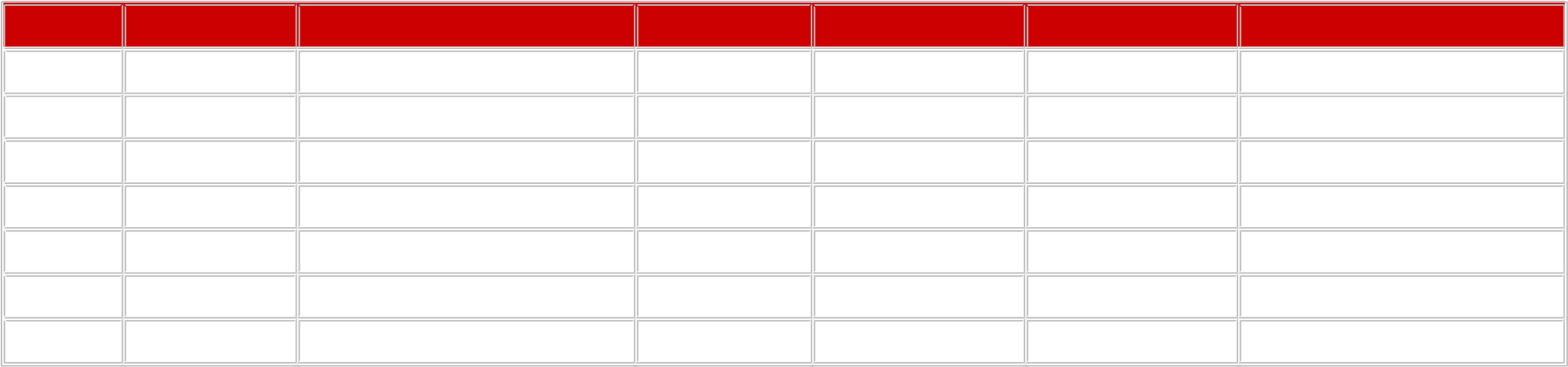 55-59	46.37.31	Ioanna NICA	ROM	07.08.1958	20.09.2014	Bucharest,ROM60-64	46.47.55	Jožica ŠIFTAR	SLO	18.03.1953	06.09.2013	Zagreb, CRO65-69	53.51.70	Christiana GARIDI	GRE	22.12.1943	26.09.2009	Izmir, TURHalf Marathon 	Cat	Result	Name and Surname	Country	Born	Meet Date	Meet Place	35-39	1h.23.23	Bakiye DURAN	TUR	11.01.1959	12.07.1998	Thessaloniki, GRE	40-44	1h.29.07	Bakiye DURAN	TUR	11.01.1959	07.09.2002	Istanbul, TUR	45-49	1h.35.00	Malina VATSKICHEVA	BUL	20.09.1964	18.09.2010	Larissa, GRE50-54 1h.37.13 Jana STRAHINIČ SLO 20.08.1964 24.09.2016 Novi Sad, SRB 55-59 1h.42.49.4 Jožica ŠIFTAR SLO 18.03.1953 04.09.2011 Domžale, SLO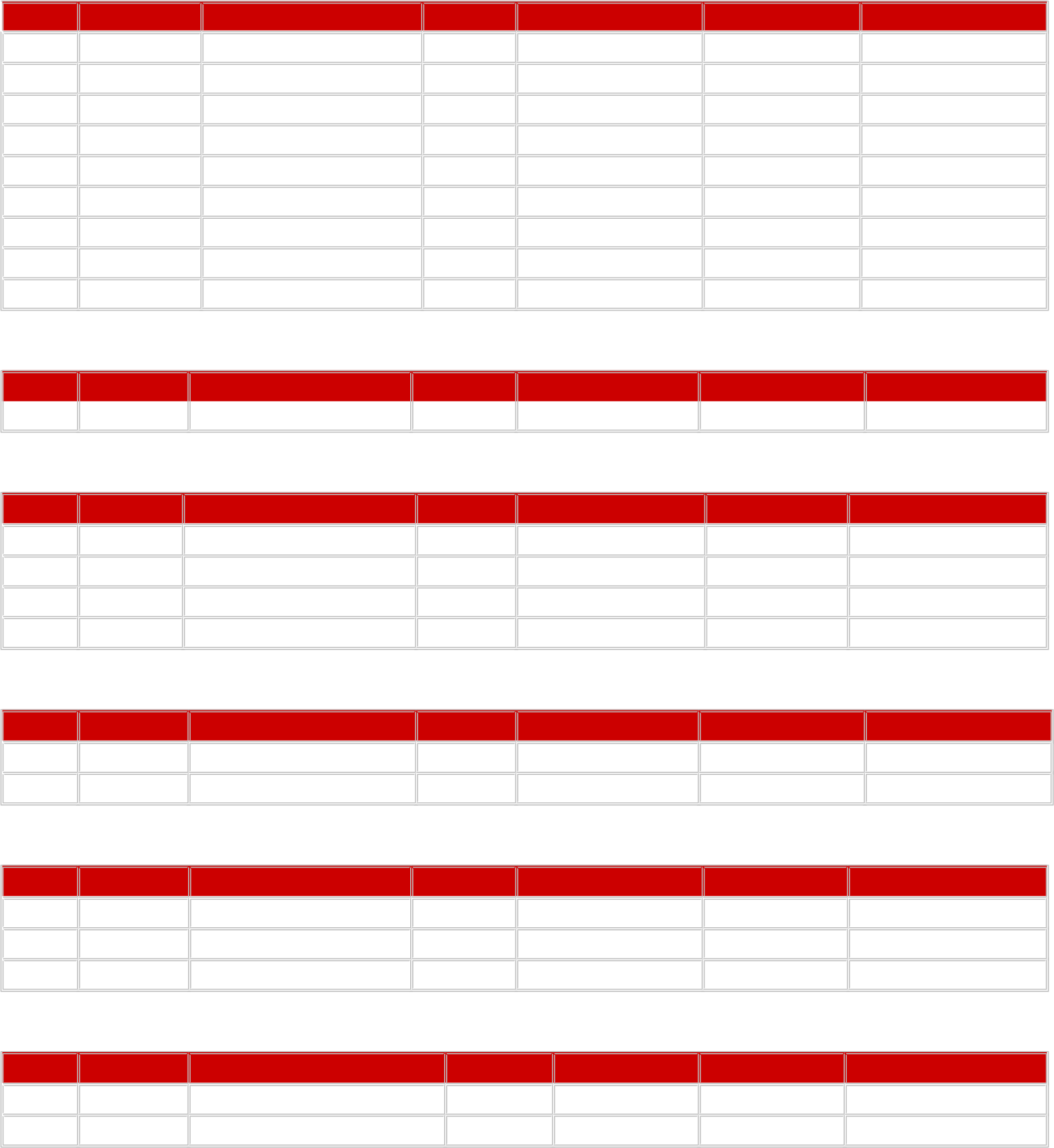 	60-64	1h.43.39	Jožica ŠIFTAR	SLO	18.03.1953	08.09.2013	Zagreb, CRO	65-69	1h.59.08	Boyka ARSOVA	BUL	18.09.1950	19.09.2015	Thessaloniki, GRE	70-74	1h.58.08.3	Lojzka BRATUŠA	SLO	04.06.1939	04.09.2011	Domžale, SLO	75-79	2h.38.42.5	Kazimira LUŽNIK	SLO	31.08.1934	04.09.2011	Domžale, SLO100 m.  Hurdles (10 x 0.840 cm. )	Cat	Result	Name and Surname	Country	Born	Meet Date	Meet Place	35-39	15.09	Daniela TUDOR	ROM	16.02.1970	05.10.2007	Plovdiv, BUL80 m.  Hurdles (8 x 0.762 cm. )	Cat	Result	Name and Surname	Country	Born	Meet Date	Meet Place	40-44	12.23	Florina MARIN	ROM	05.10.1974	23.09.2017	Stara Zagora, BUL	45-49	13.65	Desa GRAJZL CALASAN	SLO	07.06.1970	24.09.2016	Novi Sad, SRB	50-54	15.63	Marcela PACRITA	ROM	20.06.1954	11.09.2004	Istanbul, TUR	55-59	16.00	Branka GRAIĆ	CRO	27.07.1956	07.09.2013	Zagreb, CRO80 m.  Hurdles (8 x 0.686 cm. )	Cat	Result	Name and Surname	Country	Born	Meet Date	Meet Place	60-64	17.21	Marcela PACRITA	ROM	20.06.1954	19.09.2015	Thessaloniki, GRE	70-74	20.24	Eleni GOUZIA	GRE	07.01.1945	19.09.2015	Thessaloniki, GRE400 m.  Hurdles (10 x 0.762 cm. )	Cat	Result	Name and Surname	Country	Born	Meet Date	Meet Place	35-39	1.13.25	Krasimira CHAHOVA	BUL	17.09.1967	12.09.2004	Istanbul, TUR	40-44	1.16.82	Mariana NENU	ROM	18.07.1974	18.09.2015	Thessaloniki, GRE	45-49	1.15.69	Marcela PACRITA	ROM	20.06.1954	08.09.2002	Istanbul, TUR300 m.  Hurdles (7 x 0.762 cm. )	Cat	Result	Name and Surname	Country	Born	Meet Date	Meet Place	50-54	53.03	Marcela PACRITA	ROM	20.06.1954	12.09.2004	Istanbul, TUR	55-59	58.95	Marcela PACRITA	ROM	20.06.1954	06.09.2013	Zagreb, CRO300 m.  Hurdles (7 x 0.686 cm. )	Cat	Result	Name and Surname	Country	Born	Meet Date	Meet Place	60-64	1.01.57	Marcela PACRITA	ROM	20.06.1954	19.09.2014	Bucharest,ROM2000 m.  Steeplechase (0.762 cm. ) 	Cat	Result	Name and Surname	Country	Born	Meet Date	Meet Place	35-39	11.22.45	Stefania G. IACIU	ROM	29.12.1975	21.09.2014	Bucharest,ROM	40-44	8.01.49	Elena  RANCHEVA	BUL	19.06.1974	19.09.2015	Thessaloniki, GRE45-49	8.33.39	Krasimira CHAHOVA	BUL	17.09.1967	08.09.2013	Zagreb, CRO 50-54	11.12.08	Yovka NYAGOLOVA	BUL	21.08.1957	27.09.2009	Izmir, TUR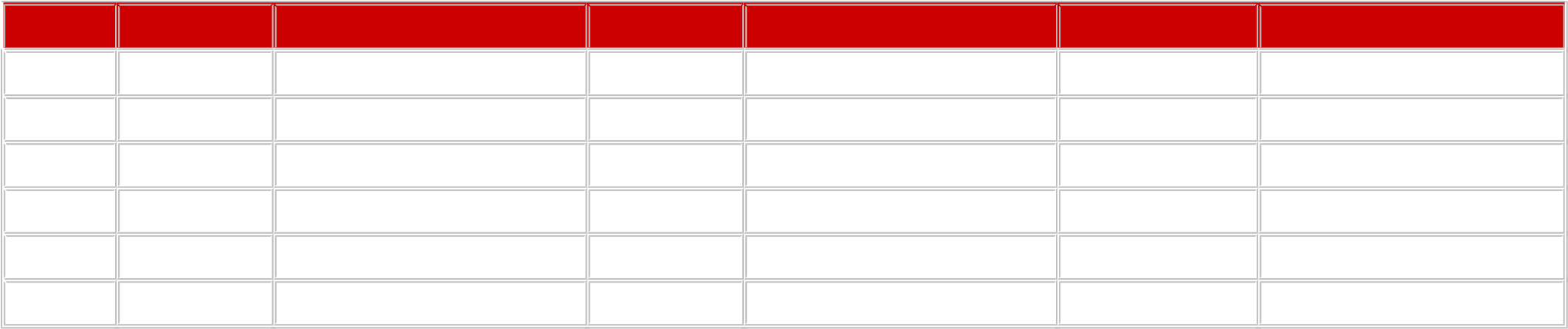 	55-59	9.22.97	Marcela PACRITA	ROM	20.06.1954	08.09.2013	Zagreb, CRO	60-64	10.04.06	Marcela PACRITA	ROM	20.06.1954	25.09.2016	Novi Sad, SRB5000 m.  Track Walk Cat	Result	Name and 	Country	Born	Meet Date	Meet Place Surname35-39	27.10.03	Aggeliki MAKRI	GRE	25.09.1978	18.09.2015	Thessaloniki, GRE 40-44	25.36.10	Kalliopi GAVALAKI	GRE	24.12.1966	27.09.2009	Izmir, TUR45-49 28.38.5 Panayiota FITILI GRE 13.10.1969 18.09.2015 Thessaloniki, GRE 50-54 29.15.82 Kalliopi GAVALAKI GRE 24.12.1966 23.09.2017 Stara Zagora, BUL 55-59 32.00.0 Paula CHIURLEA ROM 29.06.1943 11.07.1998 Thessaloniki, GRE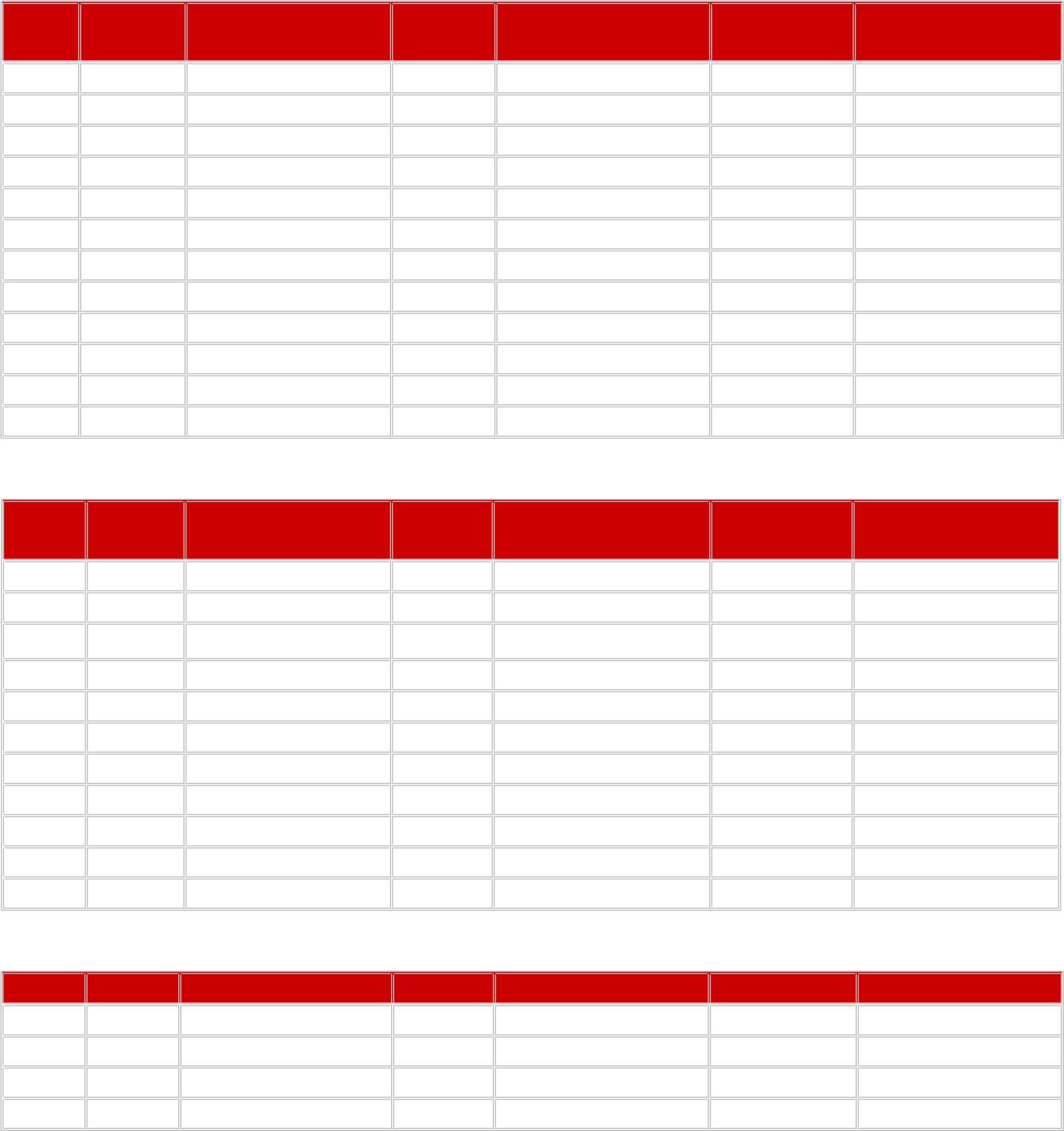 60-64	32.50.4	Paula CHIURLEA	ROM	29.06.1943	20.09.2003	Katerini, GRE 65-69	30.55.51	Emilia GUSAT	ROM	21.02.1943	27.09.2009	Izmir, TUR	70-74	37.40.0	Ksenia NIKOLAEVA	MDA	10.11.1927	09.09.2000	Katerini, GRE	75-79	44.55.93	Lucia RADU	ROM	30.01.1932	03.09.2011	Domžale, SLO	80-84	48.42.61	Lucia RADU	ROM	30.01.1932	07.09.2013	Zagreb, CRO	85-89	44.33.53	Elena PAGU	ROM	25.07.1926	20.09.2014	Bucharest,ROM	90-94	43.16.37	Elena PAGU	ROM	25.07.1926	24.09.2016	Novi Sad, SRBHigh Jump Cat	Result	Name and 	Country	Born	Meet Date	Meet Place Surname	35-39	1,59	Irena VLAHINIĆ	CRO	29.01.1976	07.09.2013	Zagreb, CRO	40-44	1,52	Irena VLAHINIĆ	CRO	29.01.1976	23.09.2016	Novi Sad, SRB	45-49	1,53	Aycan KURTCAN	TUR	22.05.1968	19.09.2014	Bucharest,ROM	50-54	1,25	Elka NIKOLOVA	BUL	06.08.1959	26.09.2009	Izmir, TUR	50-54	1,25	Marija PRSKALO	CRO	08.12.1965	23.09.2016	Novi Sad, SRB	50-54	1,25	Ayten BENLI	TUR	04.10.1962	22.09.2017	Stara Zagora, BUL	55-59	1,36	Stanka PREZELJ	SLO	26.04.1952	03.09.2011	Domžale, SLO	60-64	1,30	Stanka PREZELJ	SLO	26.04.1952	07.09.2013	Zagreb, CRO	65-69	1,15	Marjeta ČAD	SLO	22.01.1948	19.09.2014	Bucharest,ROM	70-74	1,06	Mira PUHAR	SLO	17.05.1938	05.10.2008	Bar, MNE	75-79	0,97	Mira PUHAR	SLO	17.05.1938	20.09.2014	Bucharest, ROMPole Vault 	Cat	Result	Name and Surname	Country	Born	Meet Date	Meet Place	35-39	3,60	Ivona JERKOVIĆ	CRO	20.09.1976	06.09.2013	Zagreb, CRO	40-44	2,30	Ana PEČEK	SLO	13.03.1968	02.09.2011	Domžale, SLO	45-49	2,62	Ana PEČEK	SLO	13.03.1968	06.09.2013	Zagreb, CRO	50-54	2,00	Daniela MILITARU	ROM	02.12.1962	18.09.2015	Thessaloniki, GRELong Jump 	Cat	Result	Name and Surname	Country	Born	Meet Date	Meet Place	35-39	5,50	Anton DOINA	ROM	09.05.1957	18.09.1993	Bucharest, ROM40-44 5,39 Florina MARIN ROM 05.10.1974 23.09.2017 Stara Zagora, BUL 45-49 5,07 Renata NOVOSEL CRO 28.11.1967 23.09.2017 Stara Zagora, BUL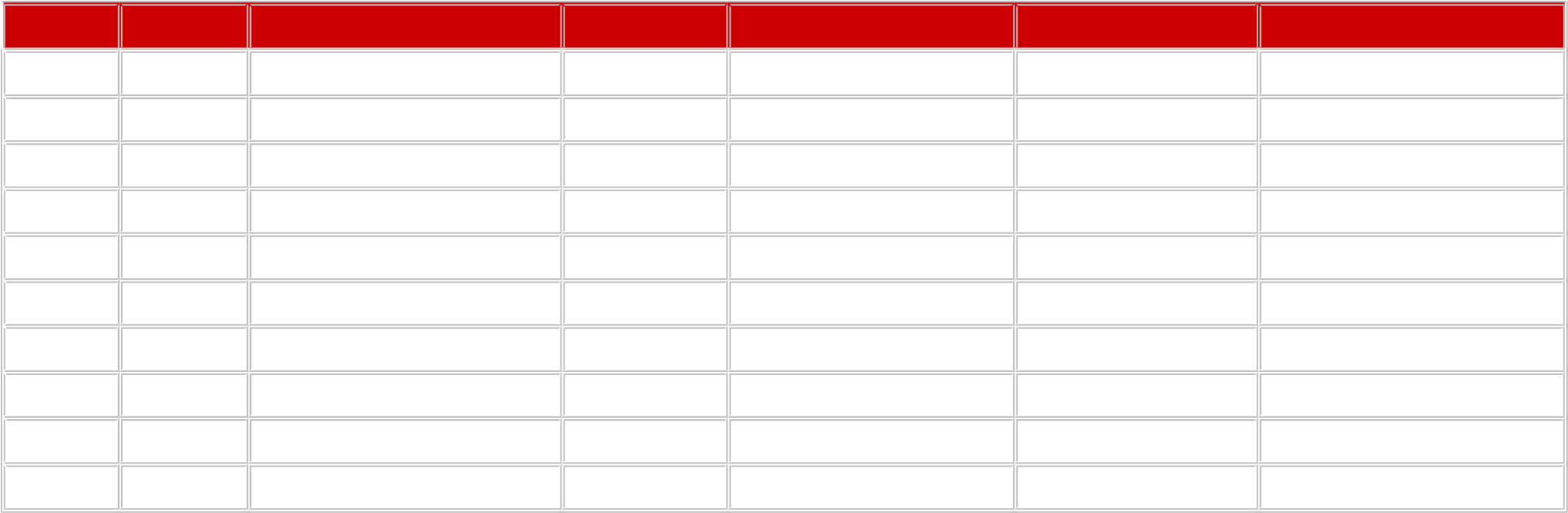 	50-54	4,48	Sonja DOSEN CULIC	CRO	19.03.1964	24.09.2016	Novi Sad, SRB	55-59	3,82	Eleni GOUZIA	GRE	07.01.1945	20.09.2003	Katerini, GRE	55-59	3,82	Branka GRAIĆ	CRO	27.07.1956	07.09.2013	Zagreb, CRO	60-64	3,69	Rozka STANCHEVA	BUL	02.05.1932	16.09.1995	Istanbul, TUR	65-69	3,40	Rozka STANCHEVA	BUL	02.05.1932	07.09.1997	Bucharest, ROM	70-74	3,47	Rozka STANCHEVA	BUL	02.05.1932	11.09.2004	Stara Zagora, BUL	75-79	3,09	Rozka STANCHEVA	BUL	02.05.1932	18.09.2010	Larissa, GRETriple Jump 	Cat	Result	Name and Surname	Country	Born	Meet Date	Meet Place	35-39	11,88	Agni GEORGIOU	GRE	23.10.1960	12.07.1998	Thessaloniki, GRE	40-44	11,14	Agni GEORGIOU	GRE	23.10.1960	08.09.2002	Istanbul, TUR	45-49	10,48	Ana MRČIĆ	CRO	26.10.1967	08.09.2013	Zagreb, CRO50-54 8,69 Ayten BENLI TUR 04.10.1962 24.09.2017 Stara Zagora, BUL 55-59 7,10 Ayse BABUR TUR 01.02.1956 19.09.2015 Thessaloniki, GRE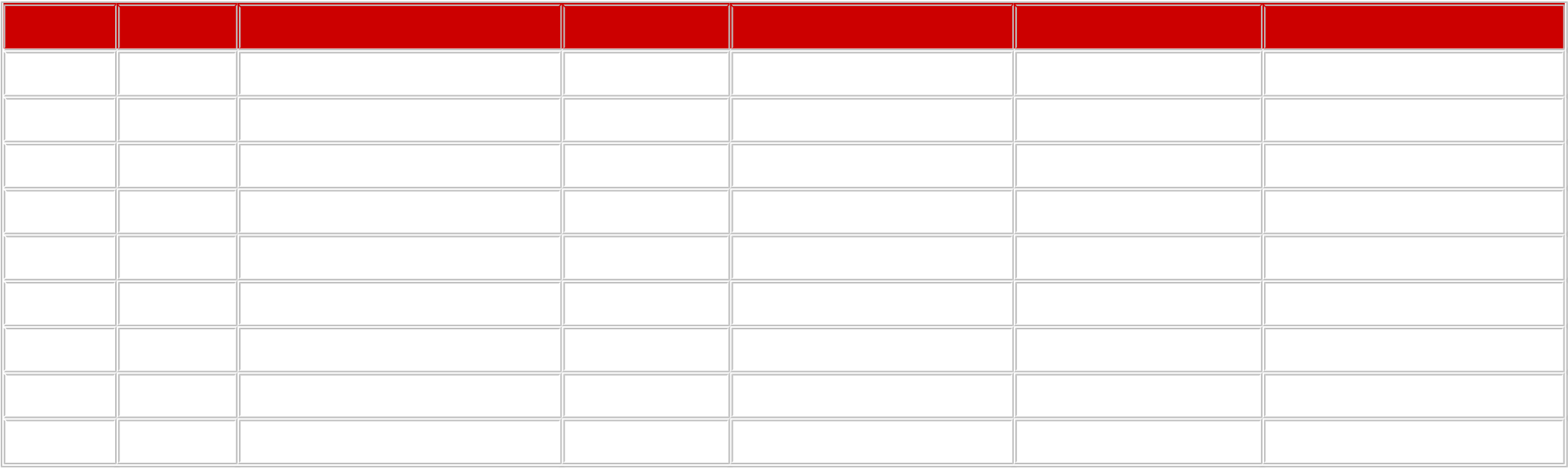 60-64	7,77	Hamide XHAJA	ALB	10.12.1941	21.09.2003	Katerini, GRE 65-69	7,45	Hamide XHAJA	ALB	10.12.1941	27.09.2009	Izmir, TUR	70-74	5,00	Ksenia NICOLAEVA	MDA	10.11.1927	10.09.2000	Katerini, GRE	75-79	4,77	Mira PUHAR	SLO	17.05.1938	21.09.2014	Bucharest,ROMShot Put Cat	Weight	Result	Name/Surname	Country	Born	Meet date	Meet place /kgr 35-39	4	12,49	Dijana ŠEVČIĆ	SRB	16.03.1978	25.09.2016	Novi Sad, SRB40-44	4	13,74	Mihaella LOGHIN	ROM	01.06.1952	28.09.1996	Athens, GRE45-49	4	13,13	Mihaella LOGHIN	ROM	01.06.1952	06.09.1997	Bucharest, ROM50-54	3	14,26	Alexandra MARGHIEVA	MDA	27.06.1959	18.09.2010	Larissa, GRE55-59	3	13,23	Alexandra MARGHIEVA	MDA	27.06.1959	20.09.2014	Bucharest,ROM60-64	3	11,35	Katarina ŠPORER-TOŠIĆ	CRO	05.02.1944	06.10.2007	Plovdiv, BUL65-69	3	10,65	Katarina ŠPORER-TOŠIĆ	CRO	05.02.1944	26.09.2009	Izmir, TUR70-74	3	9,52	Penka HARALAMBIEVA	BUL	01.12.1936	23.09.2006	Athens, GRE75-79	2	8,34	Penka HARALAMBIEVA	BUL	01.12.1936	20.09.2014	Bucharest,ROM80-84	2	6,59	Angela MINCULESCU	ROM	11.04.1935	18.09.2015	Thessaloniki, GRE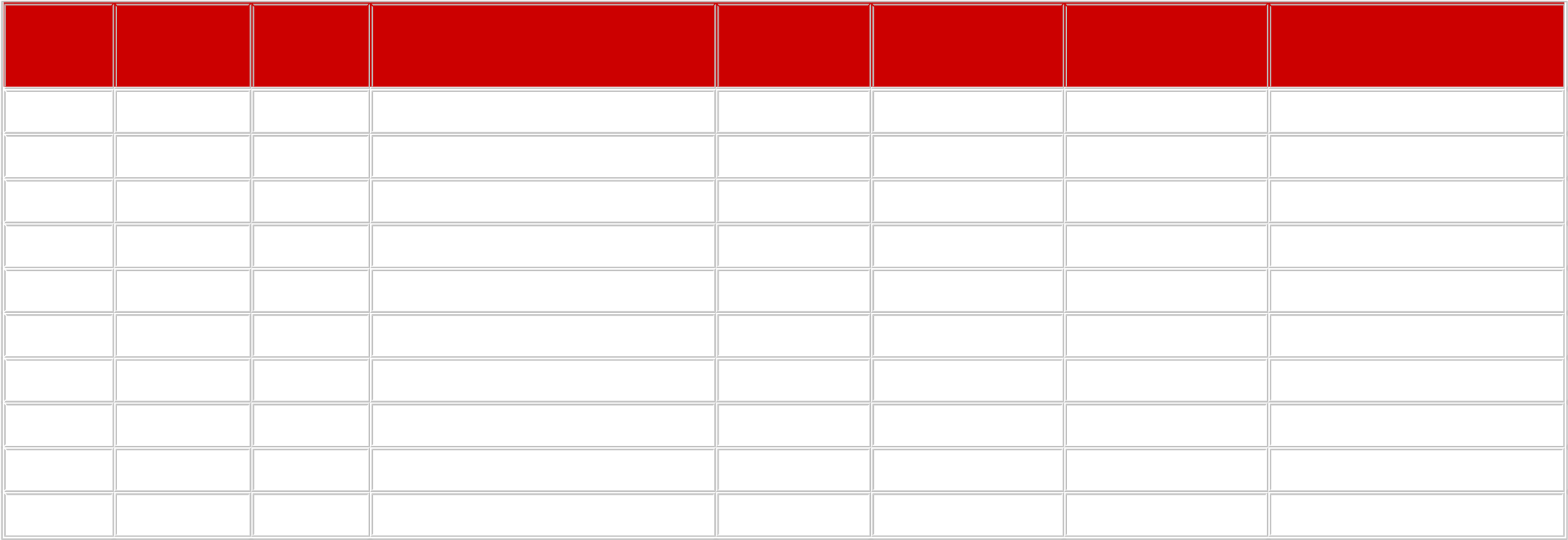 Discus Throw Cat	Weight	Result	Name/Surname	Country	Born	Meet date	Meet place /kgr 	35-39	1	42,00	Alexandra MARGHIEVA	MDA	27.06.1959	29.09.1996	Athens, GRE	40-44	1	49,55	Nicoleta GRASU	ROM	09.11.1971	21.09.2014	Bucharest,ROM	45-49	1	44,38	Stefania SIMOVA	BUL	05.06.1963	27.09.2009	Izmir, TUR	50-54	1	38,08	Alexandra MARGHIEVA	MDA	27.06.1959	18.09.2010	Larissa, GRE	55-59	1	34,01	Alexandra MARGHIEVA	MDA	27.06.1959	21.09.2014	Bucharest,ROM	60-64	1	30,66	Penka HARALAMBIEVA	BUL	01.12.1936	29.09.1996	Athens, GRE	65-69	1	27,43	Katarina ŠPORER-TOŠIĆ	CRO	05.02.1944	18.09.2010	Larissa, GRE	70-74	1	23,42	Penka HARALAMBIEVA	BUL	01.12.1936	05.10.2008	Bar, MNE	75-79	0,750	23,58	Penka HARALAMBIEVA	BUL	01.12.1936	21.09.2014	Bucharest,ROM	80-84	0,750	8,97	Jelena PUTNIKOVIC	SRB	25.11.1935	23.09.2017	Stara Zagora, BULJavelin Throw Cat	Weight	Result	Name/Surname	Country	Born	Meet date	Meet place /gr	35-39	600	42,76	Olga COGILNICEANU	MDA	26.09.1963	07.09.2002	Istanbul, TUR	40-44	600	36,66	Mihaela LOGHIN	ROM	01.06.1952	28.09.1996	Athens, GRE	45-49	600	37,68	Olga COGILNICEANU	MDA	26.09.1963	18.09.2010	Larissa, GRE	50-54	500	38,52	Olga COGILNICEANU	MDA	26.09.1963	20.09.2014	Bucharest,ROM55-59	500	37,77	Margareta ANTON	ROM	28.02.1961	24.09.2016	Novi Sad, SRB 60-64	400	24,25	Magda ROILIDOU	GRE	22.04.1951	07.09.2013	Zagreb, CRO	60-64	500	20,73	Magda ROILIDOU	GRE	22.11.1951	24.09.2016	Novi Sad, SRB	65-69	400	24,40	Zvezdana KRŽIČ	SLO	01.08.1947	20.09.2014	Bucharest,ROM	65-69	500	20,91	Ivanka IVANOVA	BUL	14.11.1948	24.09.2016	Novi Sad, SRB	70-74	400	19,19	Angela MINCULESCU	ROM	11.04.1935	26.09.2009	Izmir, TUR	70-74	500	18,09	Zvezdana KRZIC	SLO	01.08.1947	22.09.2017	Stara Zagora, BUL	75-79	400	18,83	Angela MINCULESCU	ROM	11.04.1935	07.09.2013	Zagreb, CRO	80-84	400	16,70	Angela MINCULESCU	ROM	11.04.1935	19.09.2015	Thessaloniki, GREHammer Throw Cat	Weight	Result	Name/Surname	Country	Born	Meet date	Meet place /kgr	35-39	4	42,30	Giannoula PANAVOGLOU	GRE	09.05.1977	18.09.2015	Thessaloniki, GRE40-44 4 42,14 Giannoula PANAVOGLOU GRE 09.05.1977 22.09.2017 Stara Zagora, BUL 45-49 4 35,46 Atanaska DIMITROVA BUL 21.09.1972 22.09.2017 Stara Zagora, BUL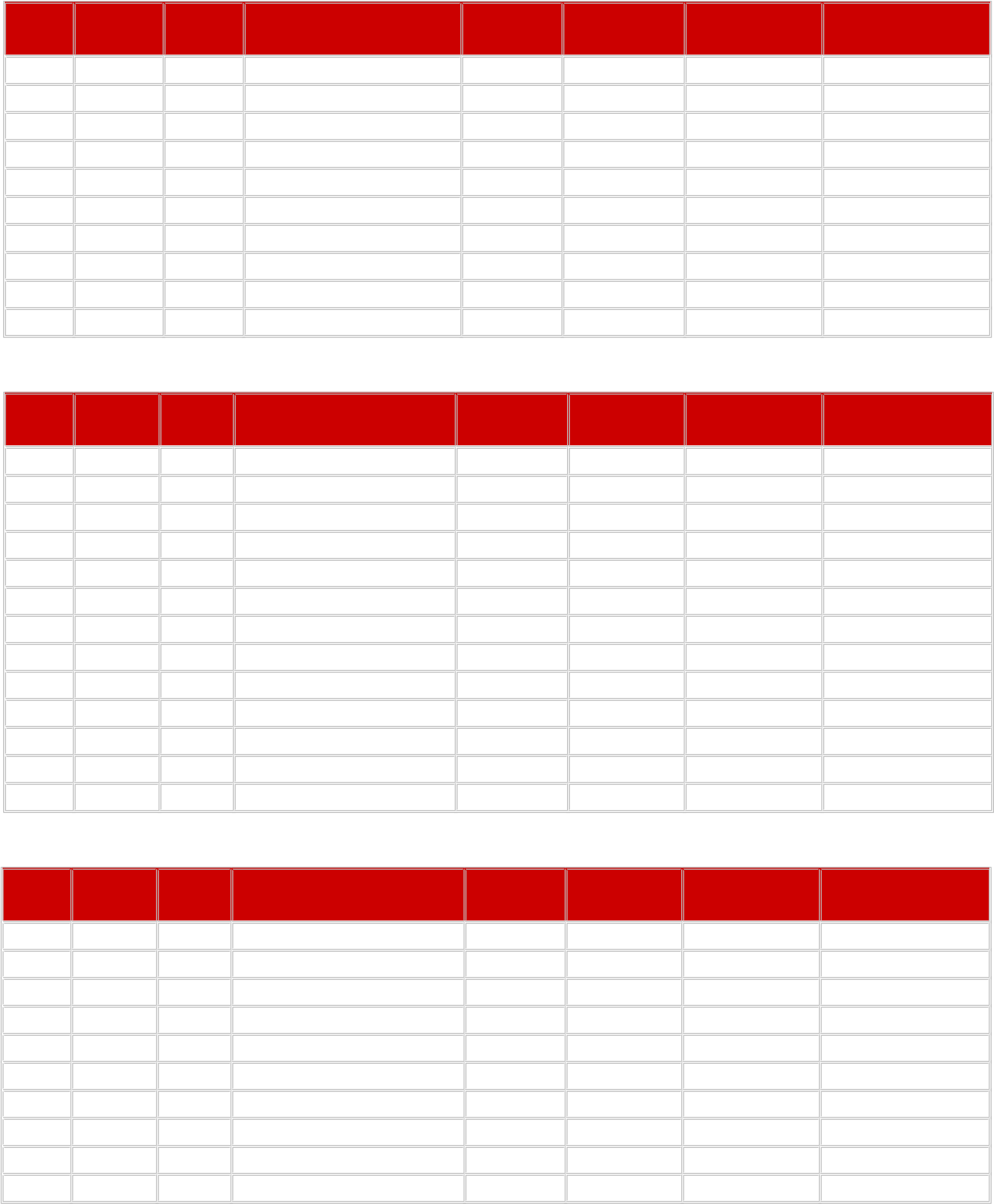 50-54 3 33,17 Maria TOURSOUNIDOU GRE 06.04.1964 22.09.2017 Stara Zagora, BUL 55-59 3 30,94 Alexandra MARGHIEVA MDA 27.06.1959 22.09.2017 Stara Zagora, BUL	60-64	3	32,80	Teodora ALBRECHT	ROM	08.03.1946	27.09.2009	Izmir, TUR	65-69	3	32,34	Teodora ALBRECHT	ROM	08.03.1946	02.09.2011	Domžale, SLO	70-74	3	22,90	Zvezdana KRZIC	SLO	01.08.1947	22.09.2017	Stara Zagora, BUL	75-79	2	20,90	Angela MINCULESCU	ROM	11.04.1935	06.09.2013	Zagreb, CRO	80-84	2	19,54	Angela MINCULESCU	ROM	11.04.1935	18.09.2015	Thessaloniki, GREWeight Throw Cat	Weight	Result	Name/Surname	Country	Born	Meet date	Meet place /kgr	35-39	9,08	11,16	Erika PIRNAT	SLO	05.05.1976	07.09.2013	Zagreb, CRO	40-44	9,0845-49 9,08 8,13 Sandra ŠARIĆ CRO 14.04.1968 07.09.2013 Zagreb, CRO 50-54 7,26 8,35 Marina DEVALD VUKUŠIĆ CRO 05.01.1959 07.09.2013 Zagreb, CRO	55-59	7,26	6,37	Stefka TANCHEVA	BUL	28.12.1955	03.09.2011	Domžale, SLO60-64 5,45 8,95 Tatjana DEVETAK SLO 28.09.1950 07.09.2013 Zagreb, CRO 65-69 5,45 12,25 Teodora ALBRECHT ROM 08.03.1946 07.09.2013 Zagreb, CRO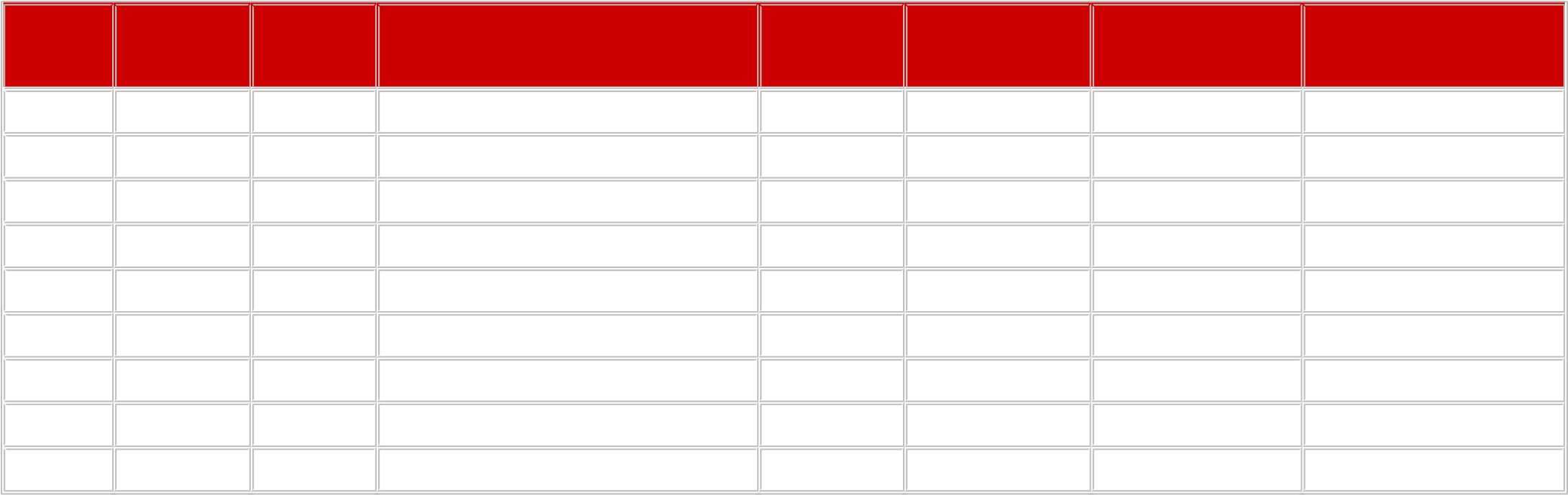 	70-74	5,45	5,70	Mira PUHAR	SLO	17.05.1938	03.09.2011	Domžale, SLO	75-79	4	7,25	Marija SRAGA	CRO	10.06.1936	07.09.2013	Zagreb, CRO4 x 100 m.  Relay Cat	Result	Country	Name - Surname / Born	Meet Date	Meet PlaceA.Mrcic (26.10.1967), R.Novosel (28.11.1967),35+	54.21	CROATIA	06.07.2013	Zagreb, CROJ. Erceg (30.07.1971), I. Jerkovic (20.09.1976)T. Vranes (09.03.1973), V. Odri (24.12.1972),40+	57.01	SERBIA	23.09.2016	Novi Sad, SRBS. Pilipovic (02.03.1973), O. Stojanovic (1976)A. Mrcic (26.10.1967), R. Novosel (28.11.1967),45+	57.09	CROATIA	23.09.2016	Novi Sad, SRBS. Dosen Culic (19.03.1964), S. Frlic Kolovrat (28.04.1969)C. Petkova (20.10.1947), V.Peterfi (1943),50+	1.03.05	BULGARIA	11.07.1998	Thessaloniki, GRE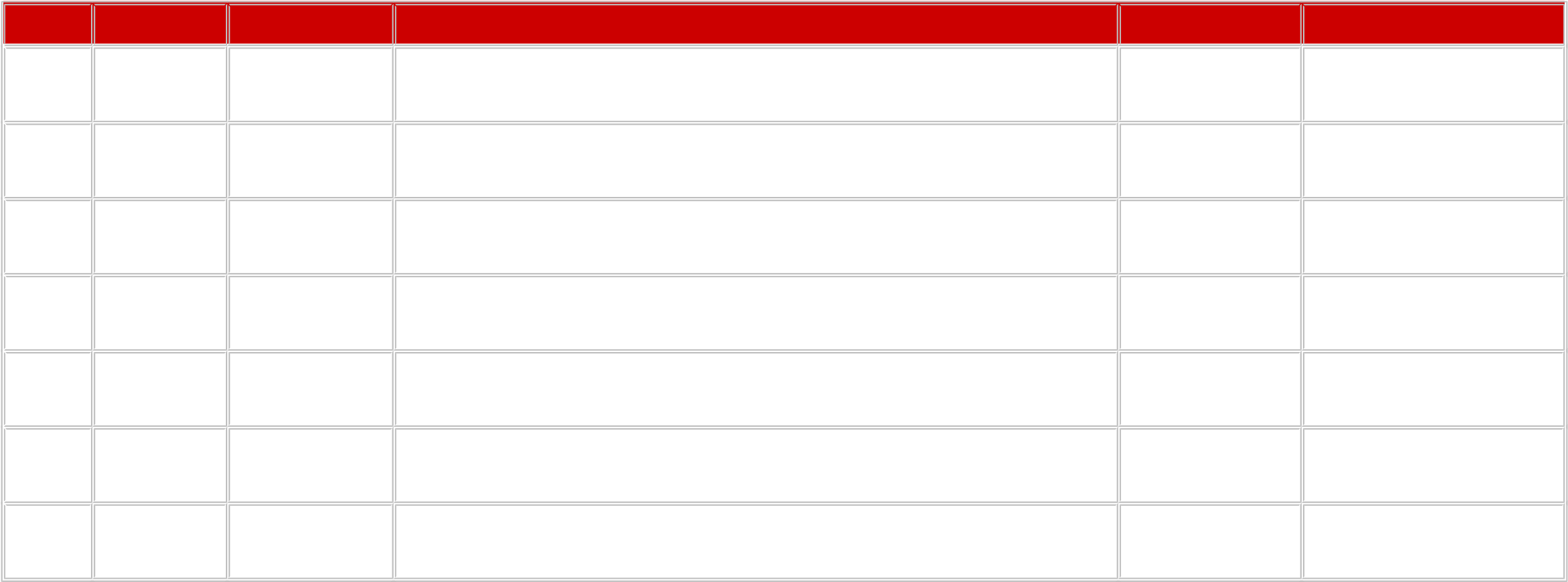 R.Stancheva (02.05.1932), L.Vasileva (1947)E. Cacovean (12.05.1955), M. Pacrita (20.06.1954), 55+	1.08.46	ROMANIA	03.09.2011	Domžale, SLOM. Bazavan (30.07.1955), M. Pop (15.06.1949)V. Gancheva (21.08.1947), D. Bakalova (24.08.1944),60+	1.11.08	BULGARIA	04.10.2008	Bar, MNEK. Petkova (20.10.1947), Z. Shipoklieva (26.03.1948)M. Ene (24.11.1938), M. Pop (15.06.1949),65+	1.22.90	ROMANIA	23.09.2016	Novi Sad, SRBE. Pall (03.12.1950), R. Prodan (18.08.1949)4 x400 m.  Relay Cat	Result	Country	Name - Surname / Born	Meet Date	Meet PlaceM. Arnaudova (06.06.1971), Y. Borisova (24.07.1967), 35+	4.23.82	BULGARIA	05.10.2008	Bar, MNEK. Nikolova (15.08.1970), K. Chahova (17.09.1967)M. Pacrita (20.06.1954), E. Cacovean (12.05.1955),40+	4.42.85	ROMANIA	08.09.2002	Istanbul, TUR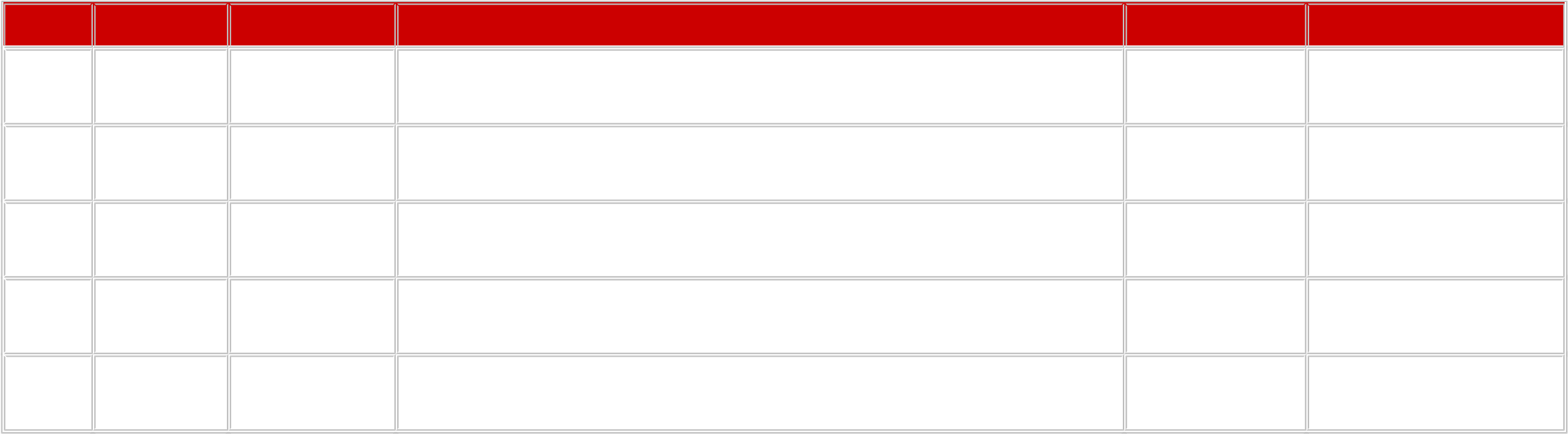 F. Balan (1955), I.Beres (30.11.1961) P. Velcheva (08.02.1961), Y. Nyagolova (21.08.1957), 45+	5.33.58	BULGARIA	27.09.2009	Izmir, TURM. Kancheva (16.11.1957), K. Semkova (11.07.1961)M. Pacrita (20.06.1954), M.Mois (31.08.1954),50+	5.23.96	ROMANIA	24.09.2006	Athens, GREM. Bazavan (30.07.1955), M.Pop (15.06.1949)P.Chiurlea (29.06.1943), S.Sandulescu (18.04.1943),60+	7.20.91	ROMANIA	12.09.2004	Istanbul, TURM.Neaga (1944), O.Radu (05.01.1937)Balkan Relay 800+400+200+100 m.  Cat	Result	Country	Name - Surname / Born	Meet Date	Meet PlaceA.Thomaidou (30.01.1978), F.Lykou (13.02.1976),35+	4.15.03	GREECE	19.09.2015	Thessaloniki, GREA.Daftsou (25.09.1970), K.Trambidou (01.07.1967)K. Nikolova (15.08.1970), M. Arnaudova (06.06.1971),40+	4.35.95	BULGARIA	23.09.2012	Izmir, TURD. Ivanova (02.11.1963), M. Andonova (15.12.1962)K. Chahova (17.09.1967), K. Semkova (11.07.1961), 45+	4.46.75	BULGARIA	19.09.2015	Thessaloniki, GREE. Milenova (20.02.1966), K. Nikolova (15.08.1970)S.Dokuzlar (30.10.1964),B.Kilic (30.11.1965)50+	4.43.21	TURKEY	24.09.2017	Stara Zagora, BUL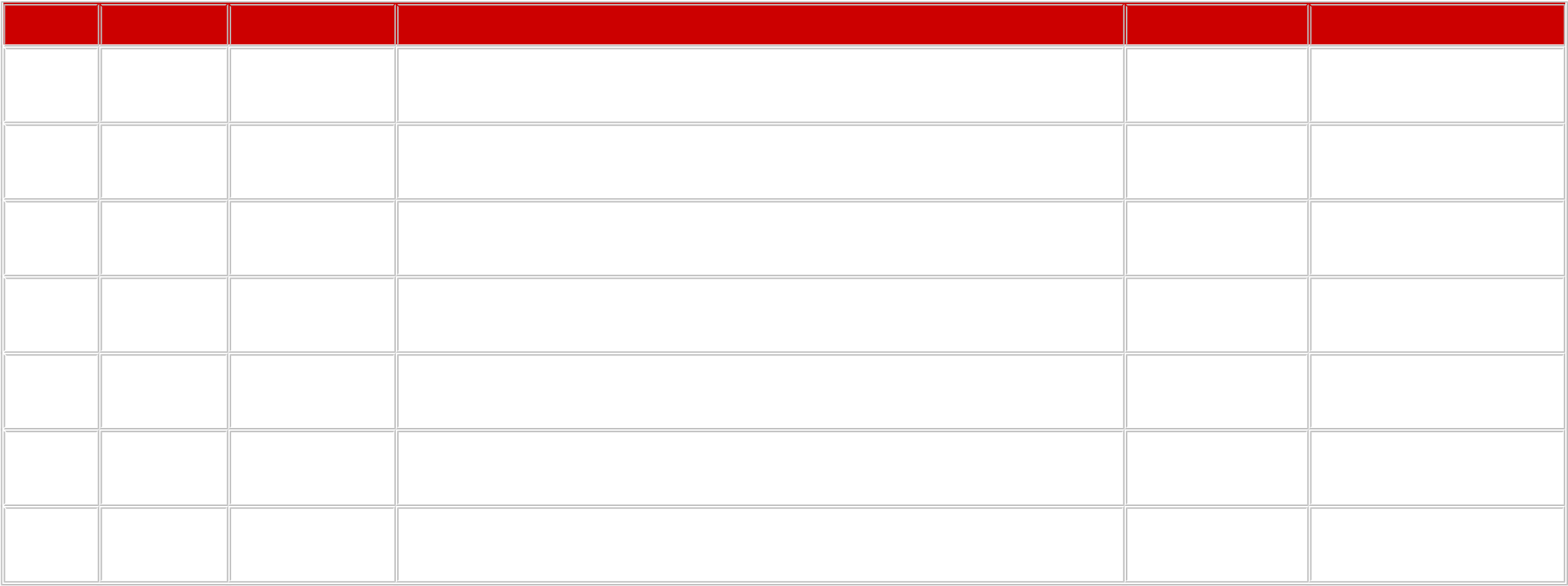 F.Anter (30.04.1965),A.Benli (04.10.1962)M. Pacrita (20.06.1954), M. Dobai (14.01.1955),55+	5.33.09	ROMANIA	23.09.2012	Izmir, TURM. Bazavan (30.07.1955), M. Pop (15.06.1949)E.Pall (03.12.1950),M.Pacrita (20.06.1954)60+	5.39.77	ROMANIA	19.09.2015	Thessaloniki, GREM.Pop (15.06.1949),R.Prodan (10.08.1949)E. Pall (03.12.1950), M. Pop (15.06.1949),65+	6.02.07	ROMANIA	25.09.2016	Novi Sad, SRBM. Ene (24.11.1938), R. Prodan (10.08.1949)100 m. (BAMACS) (1991-2017)